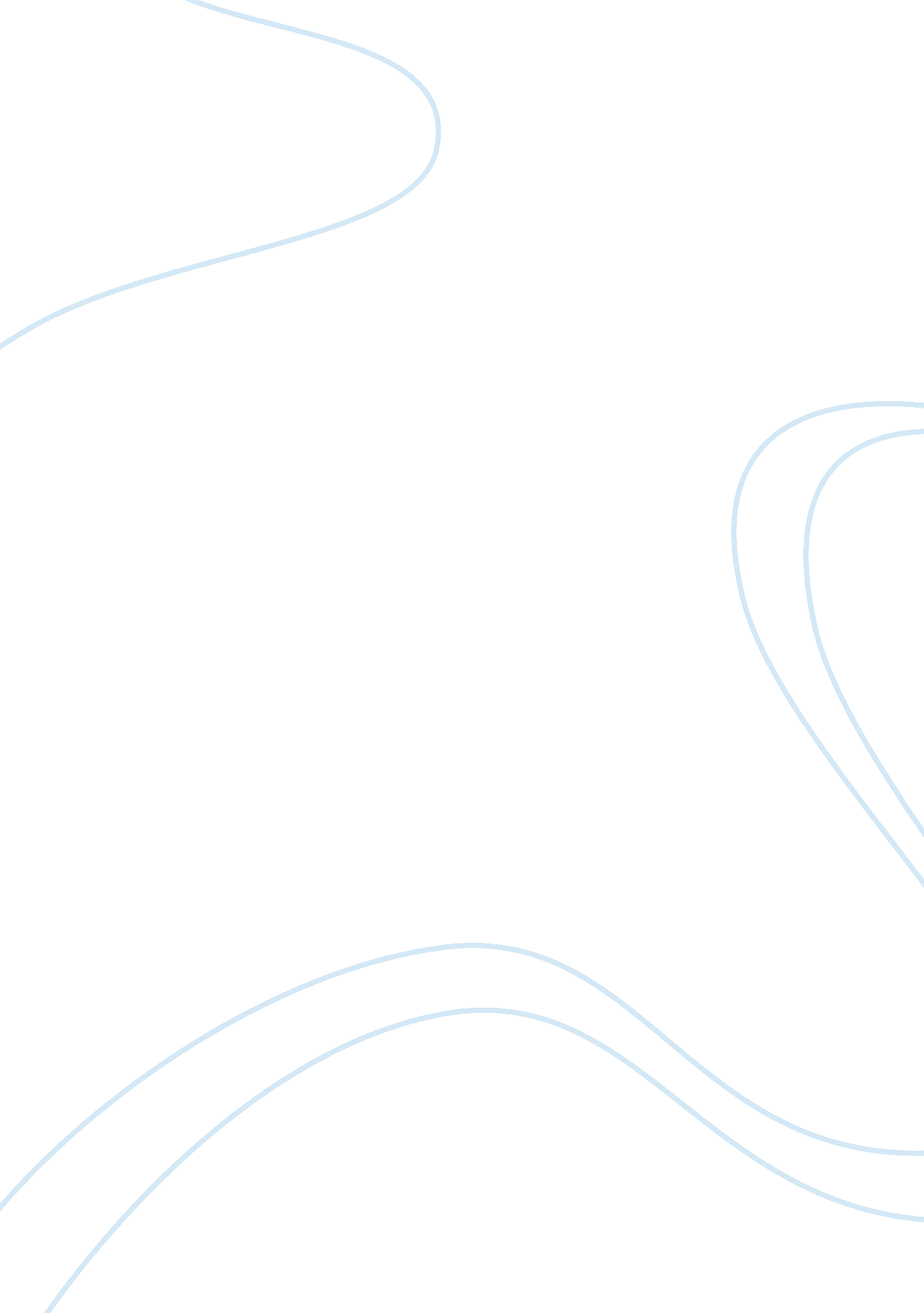 Anthropogenic global warming-fact or hoax ?Environment, Climate Change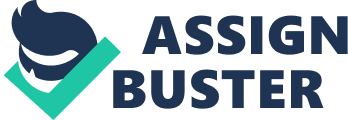 Anthropogenic Global Warming-Fact or Hoax ? We are hearing far too often that the science is settled, and that it is mankind's contribution to the natural CO2 in the atmosphere has been the principal cause of an increasing " Greenhouse Effect", which is the root " cause" of global warming. Retrieved from  U. S. Senate Report: Over 400 Prominent Scientists Disputed Man-Made Global Warming Claims in 2007, the rise in atmospheric CO2 is much smaller (by about 50%) than that expected from the anthropogenic activity (burning of fossil fuels such as oil, coal and natural gas), which implies that the missing amount of CO2 is absorbed by the ocean. It is quite possible that after an ‘ adjustment time' the ocean (which contains far more CO2 than the atmosphere) will simply increase its biological activity and absorb the CO2 from the atmosphere (i. e. the atmospheric CO2 concentration will decrease). Besides, it also states that the accelerating warming of the Earth is not caused by man but by the regularities of the planets' circulation around the Sun. The changes in the Earth's circulation around the Sun are now extremely slow. Moreover, they are partially being compensated by the human impact on the climate. Adrian Arp, a plant scientist states that CO2 is not a pollutant and is not causing global warming. CO2 is necessary for life on the planet, as plants utilize CO2 to produce the oxygen . Global warming now and cooling of the 40’s to mid-seventies is caused by solar activity. We have an active sun now. The earth has been warming for 300 years with most of the increase prior to increased CO2 levels. Also, 279 research project reports have shown that increasing CO2 increases crop production. Higher levels of CO2 is creating a lush environment for plants and animals and will improve the health (more oxygen), longevity and prosperity of all people. Over 20, 000 U. S. scientists have signed a petition opposing man-caused global warming and the benefits of increased CO2 levels, but the mass media totally ignore them. John Coleman, founder of The Weather Channel, stated that man-caused global warming is the biggest hoax ever perpetrated on mankind. Why global warming has been promoted? * A desire on the part of the United Nations and its supporters to promote a system of world government. * A desire on the part of climate science researchers to attract financial support such as selling carbon credit * A desire on the part of leftwing political leaders to promote socialism: 